奥畑は桜が満開集会所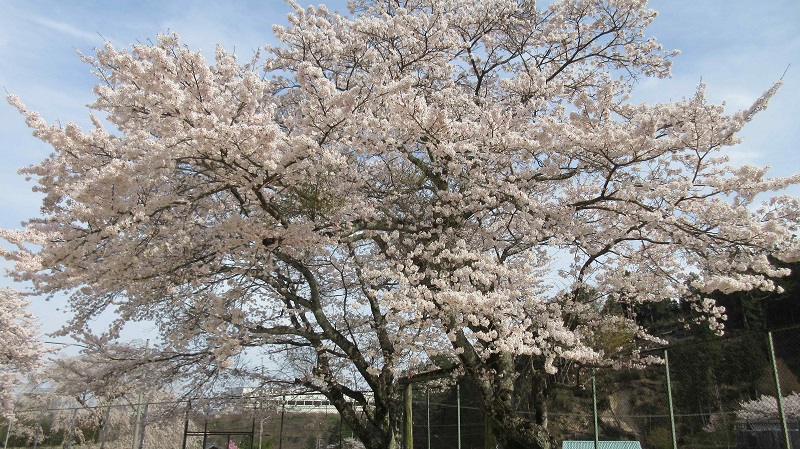 伊藤家のしだれ桜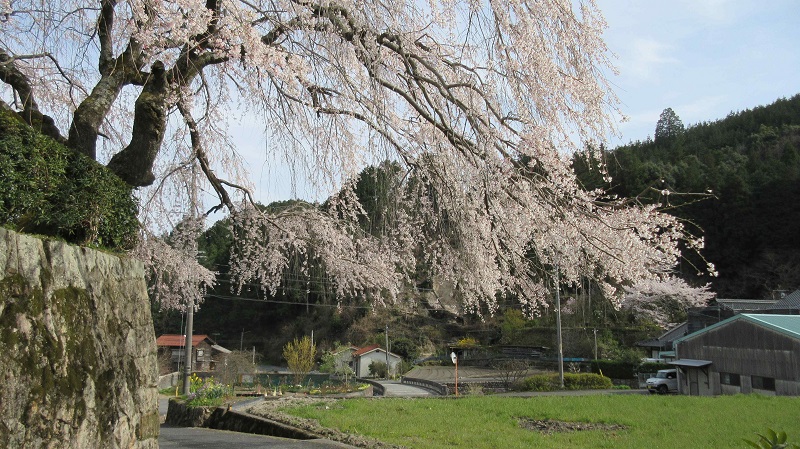 面神社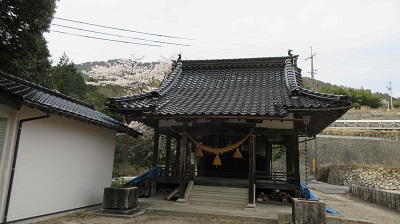 蘆谷神社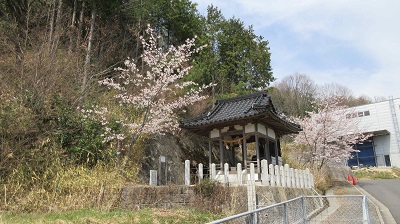 桜垰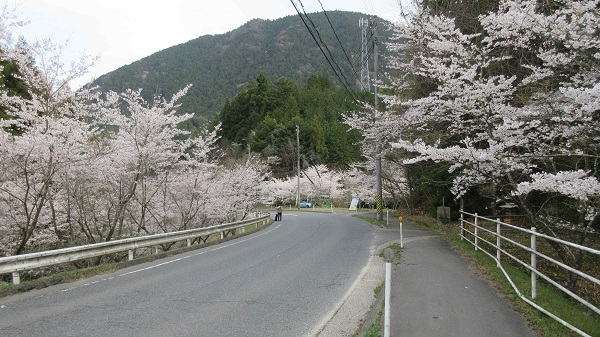 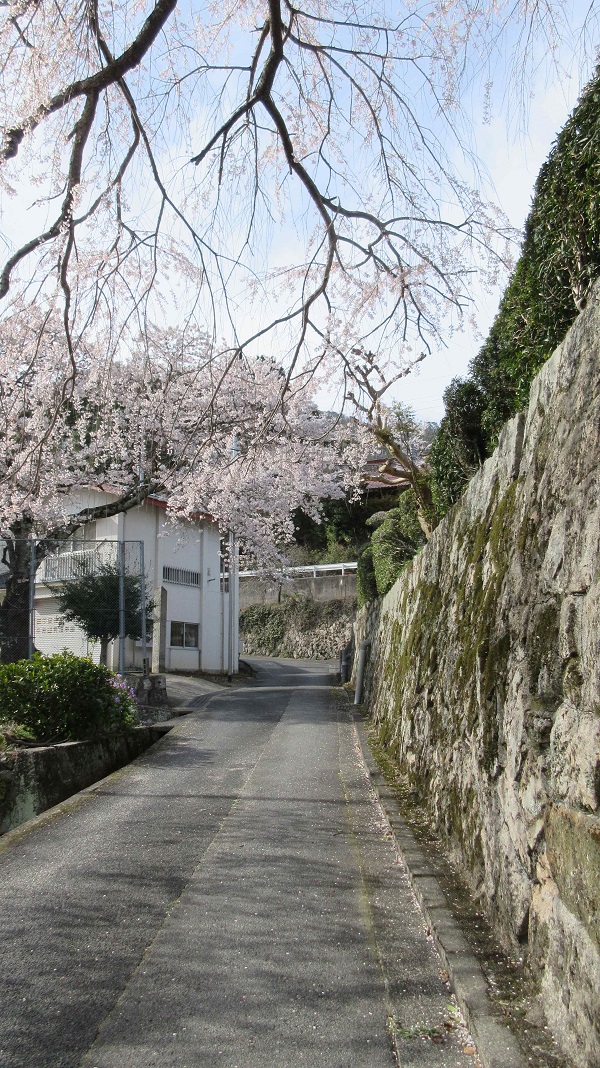 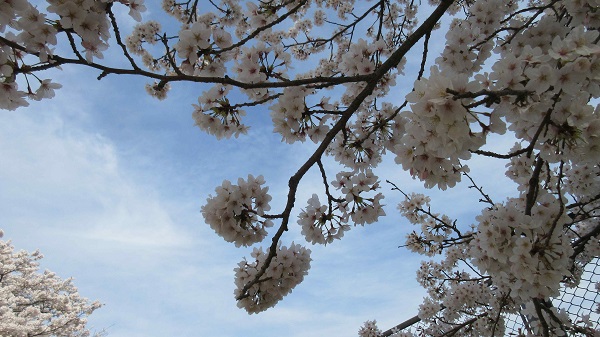 